TRABZON MESLEK YÜKSEKOKULU ELEKTRİK VE ENERJİ BÖLÜMÜPLC DERSİ UYGULAMA FÖYÜBugünkü uygulamalarda giriş ve çıkışlara ait adresler aşağıdaki gibi olsun.AÇIKLAMA:  U91: DİNAMİK FRENLEME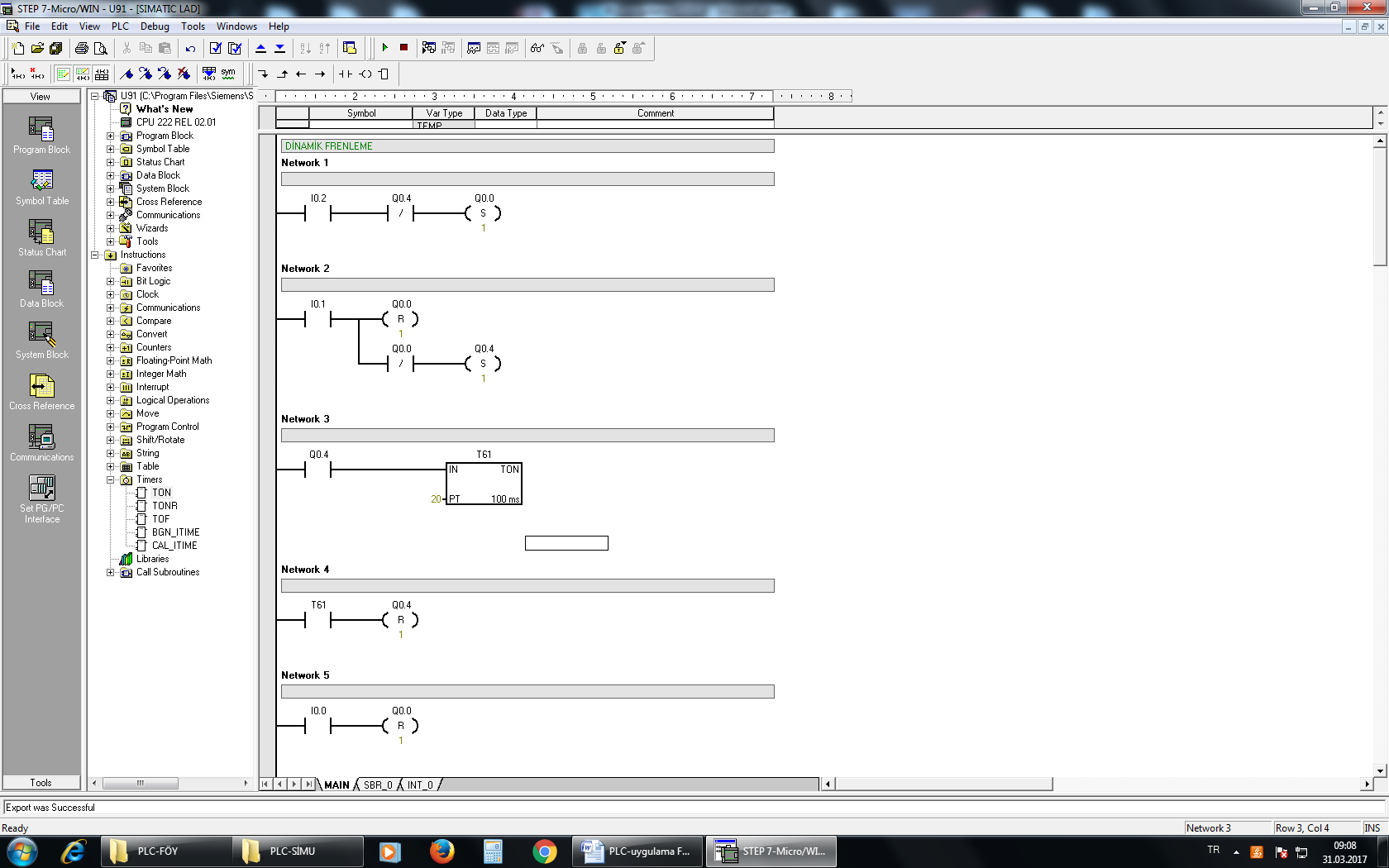 AÇIKLAMA:  U92: İLERİ-GERİ ÇALIŞMADA λ/∆ YOL ALAN MOTORUN DİNAMİK FRENLENMESİ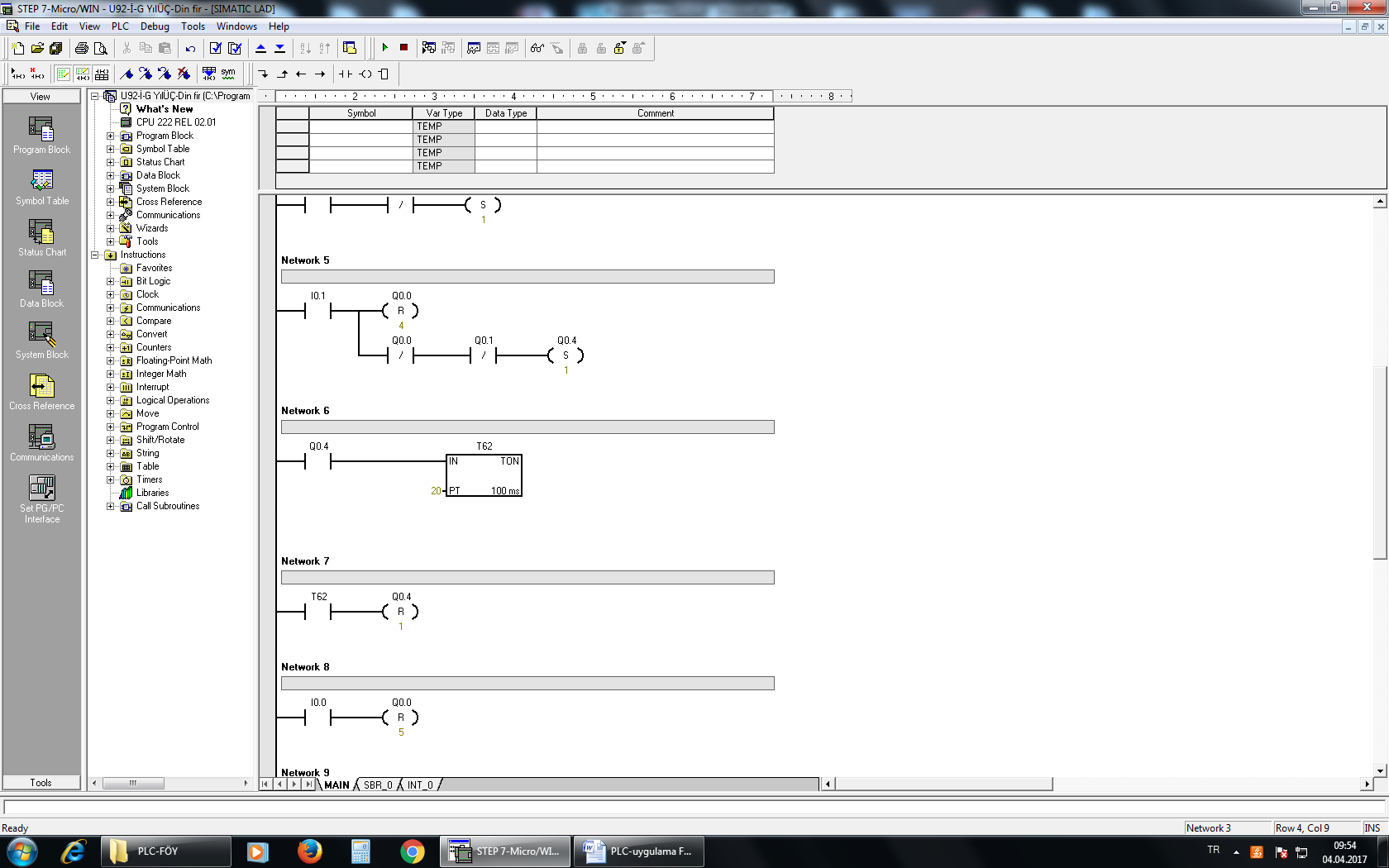 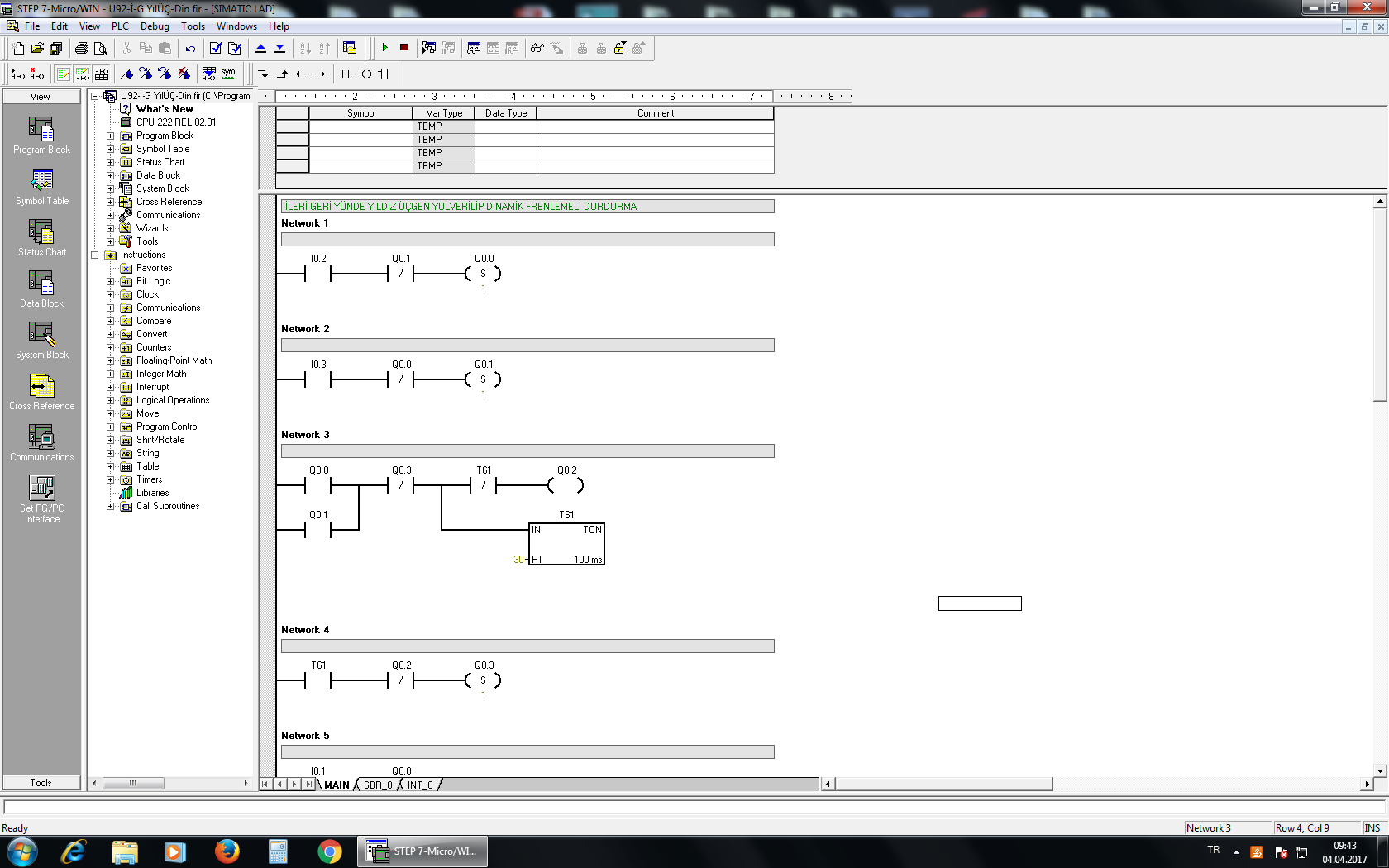 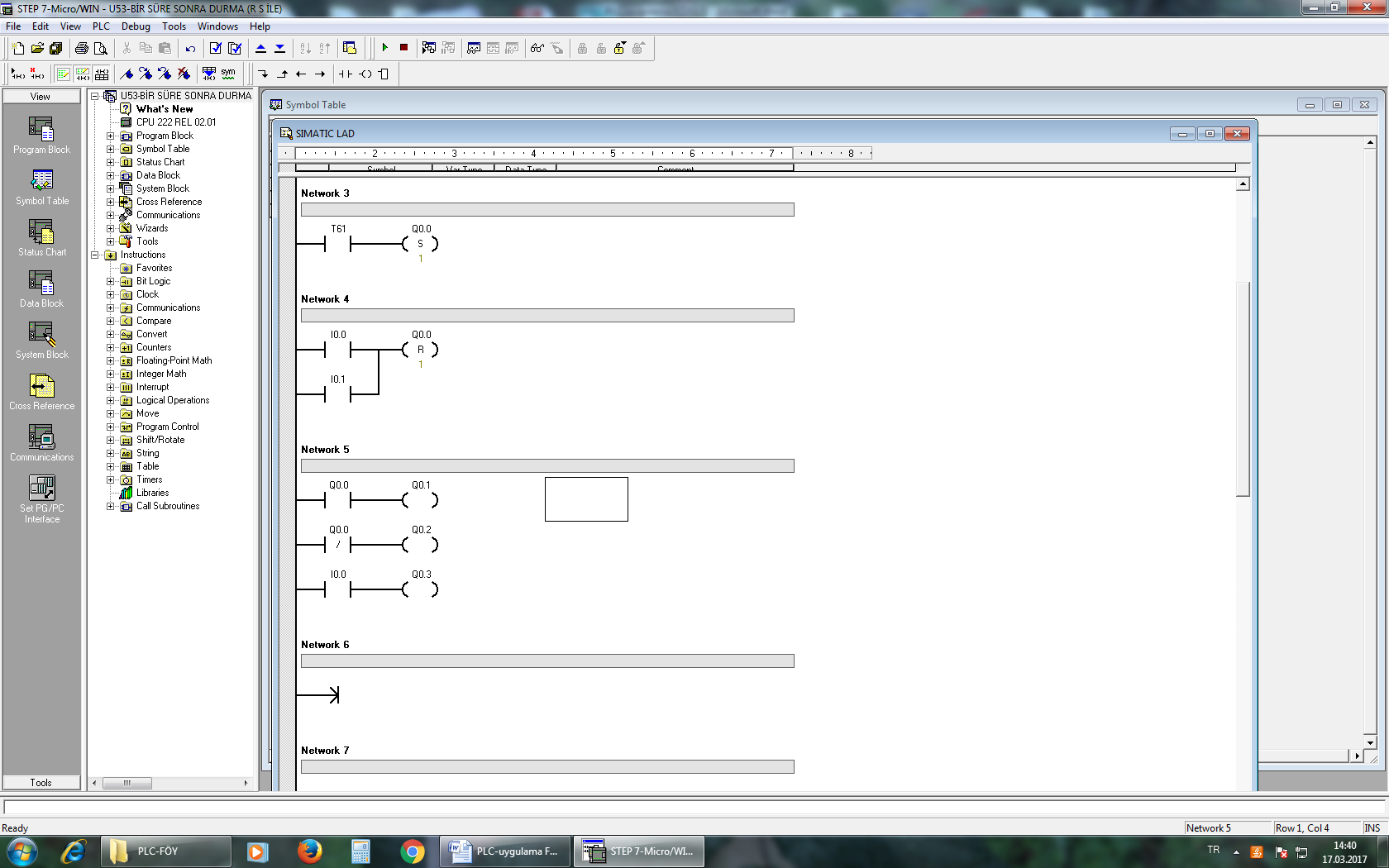 UYGULAMA NOU9  (U91,U92)UYGULAMA ADIÜÇ FAZLI ASENKRON MOTORUN DİNAMİK FRENLENMESİ GİRİŞLERAdresPLCÇIKIŞLARAdresAdresAşırı Akım Rölesi KontağıI0.0PLCK-İ KontaktörüQ0.0Q0.0STOP ButonuI0.1PLCK-G KontaktörüQ0.1Q0.1İleri START ButonuI0.2PLCλ KontaktörüQ0.2Q0.2Geri START ButonuI0.3PLC∆ kontaktörüQ0.3Q0.3PLCDF kontaktörüQ0.4Q0.4       İleri başlatma butonuna basıldığında K-İ ana kontaktör enerjilenerek motorun çalışması sağlanır. Durdurma butonuna basılınca K-İ dolayısıyla motorun enerjisi kesilerek DF kontaktörü enerjilendirilir. DF kontakları aracılığıyla motor stator sargılarına 2 s. süreyle d.c gerilim uygulanarak motorun dinamik frenlemeli olarak durması sağlanır.        İleri başlatma butonuna basıldığında K-İ ana kontaktör ve λ kontaktörü çalışacaktır. K-İ kontaktörüyle belli faz sırasında motor sargılarının enerji beslemesini sağlar.  λ kontaktörü ise kontakları aracılığıyla λ/∆ yol verilmesi gereken motorun stator sargılarını yıldız bağlar. Motor ileri yönlü yol almaya başlar. Yol alma süresi sonunda (3 s.)  λ kontaktörü devreden çıkar ve ∆ kontaktörü devreye girerek motor sargıları ∆ bağlanmak suretiyle motor ileri yönlü yol alarak daimi olarak çalışmaya devam eder. Durdurma butonuna basılınca K-İ dolayısıyla motorun enerjisi kesilerek DF kontaktörü enerjilendirilir. DF kontakları aracılığıyla motor stator sargılarına 2 s. süreyle d.c gerilim uygulanarak motorun dinamik frenlemeli olarak durması sağlanır.        Geri başlatma butonuna basıldığında K-G ana kontaktör ve λ kontaktörü çalışacaktır. K-G kontaktörüyle önceki faz sırası (iki fazın yeri) değiştirilerek motor sargılarının enerji beslemesini sağlar.  λ kontaktörü ise kontakları aracılığıyla λ/∆ yol verilmesi gereken motorun stator sargılarını yıldız bağlar. Motor geri yönlü yol almaya başlar. Yol alma süresi sonunda (3 s.)  λ kontaktörü devreden çıkar ve ∆ kontaktörü devreye girerek motor sargıları ∆ bağlanmak suretiyle motor geri yönlü yol alarak daimi olarak çalışmaya devam eder. Durdurma butonuna basılınca K-G dolayısıyla motorun enerjisi kesilerek DF kontaktörü enerjilendirilir. DF kontakları aracılığıyla motor stator sargılarına 2 s. süreyle d.c gerilim uygulanarak motorun dinamik frenlemeli olarak durması sağlanır.